.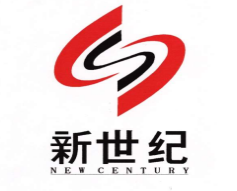 竞 争 性 磋 商 文 件项目名称：新疆农业大学老满城校区道路规划设计项目采购人(盖章)：新疆农业大学法定代表人(盖章)：联 系 人：王老师电    话：15276795586—————————————————————————————采购代理机构(盖章)：新疆新世纪招标有限公司法定代表人(盖章)： 联系人：马丹阳电话：0991-4661782  详细地址：乌鲁木齐市新兴街20号凤凰科技大厦五楼目录供应商须知前附表	1第一章 供应商须知	31．总则	32．竞争性磋商文件	53．响应文件	64．投标	85．开标	96．评审	107．定标及合同授予	108．纪律和监督	11第二章 评审办法	13评审办法前附表	131.评审方法	152.评审标准	153.评审程序	15第三章 合同条款及格式	22第四章 设计任务书	43第五章 响应文件格式	44一、投标函(一)	46投标函（二）	47二、磋商价格明细表	48三、商务条款偏离表	49四、技术条款偏离表	50五、法定代表人身份证明书	51六、法定代表人授权委托书	52七、联合体协议书、联合体主办方声明书（联合体提供）	53八、供应商基本情况表	54九、供应商近三年类似项目业绩表	57十、拟派项目负责人简历表	58十一、拟派本项目服务人员情况表	59十二、设计方案	60十三、其他需要提交的资料	60第六章 补充条款	61供应商须知前附表第一章 供应商须知1．总则1.1 采购项目概况1.1.1项目名称：见供应商须知前附表。1.1.2项目编号：见供应商须知前附表。1.1.3采购人：见供应商须知前附表。1.1.4采购代理机构：见供应商须知前附表。1.1.5项目地点：见供应商须知前附表。1.1.6资金来源：见供应商须知前附表。1.1.7采购预算金额：见供应商须知前附表。1.1.8设计周期：见供应商须知前附表。1.2采购范围：见供应商须知前附表。1.3采购方式和资格审查方式1.3.1采购方式：见供应商须知前附表。1.3.2资格审查方式：见供应商须知前附表。1.4 评审办法及定标方法1.4.1评审办法：见供应商须知前附表。1.4.2定标方法：见供应商须知前附表。1.5供应商资格条件和能力要求1.5.1供应商应具备承担本采购项目的资格条件和能力，具体要求见供应商须知前附表。1.5.2供应商须知前附表规定接受联合体投标的，除应符合本章第1.5.1款和供应商须知前附表的要求外，还应遵守以下规定：（1）联合体各方应按竞争性磋商文件提供的格式签订联合体协议书，明确联合体牵头人和各方权利义务；（2）联合体各方不得再以自己名义单独或参加其他联合体在本采购项目中投标。1.5.3供应商不得存在下列情形之一，否则相关投标均应被否决：（1）与采购人存在利害关系可能影响招标公正性的法人、其他组织或者个人的；（2）单位负责人为同一人或者存在控股、管理关系的不同单位，参加同一标段投标或者未划分标段的同一采购项目投标的；（3）法定代表人为同一个人的两个及两个以上法人，母公司、全资子公司及其控股公司，参加同一标段投标或者未划分标段的同一采购项目投标的；（4）被责令停业的； （5）被暂停或取消投标资格的； （6）财产被接管或冻结的；（7）在最近三年内有骗取中标或严重违约或重大质量问题的；（8）法律规定的其他情形。1.6费用承担1.6.1竞争性磋商文件费：见供应商须知前附表。1.6.2供应商应承担其编制响应文件与递交响应文件所涉及的一切费用，无论投标结果如何，采购人及采购代理机构对上述费用不作任何补偿。采购代理咨询费由成交供应商支付。1.7磋商保证金：见供应商须知前附表。1.8现场踏勘1.8.1 供应商须知前附表规定组织现场踏勘的，采购人或采购代理机构按供应商须知前附表规定的时间、地点组织供应商踏勘项目现场。 1.8.2供应商现场踏勘发生的费用自理。1.8.3除采购人或采购代理机构的原因外，供应商自行负责在现场踏勘中所发生的人员伤亡和财产损失。1.8.4采购人或采购代理机构在现场踏勘中介绍的项目有关情况，供供应商在编制响应文件时参考，采购人或采购代理机构不对供应商据此作出的判断和决策负责。1.9采购答疑会和采购澄清答疑要求1.9.1供应商须知前附表规定召开采购答疑会的，采购人或采购代理机构按照供应商须知前附表规定的时间和地点召开采购答疑会，澄清供应商提出的问题。1.9.2供应商若有疑问，应按供应商须知前附表规定的时间、方式向采购人或采购代理机构提出，要求采购人对竞争性磋商文件予以澄清。1.9.3采购人或采购代理机构将按照供应商须知前附表规定的时间方式对供应商的疑问作出统一的解答。1.10响应文件份数：见供应商须知前附表。1.11响应文件递交：见供应商须知前附表。1.12开标：见供应商须知前附表。1.13响应有效期：见供应商须知前附表。1.14竞争性磋商公告发布媒体：见供应商须知前附表。1.15履约保证金：见供应商须知前附表。1.16保密参与招标投标活动的各方应当对竞争性磋商文件和响应文件中的商业和技术等秘密保密，否则应当承担相应的法律责任。1.17语言文字除专用术语外，与招标投标有关的语言均应当使用中文。必要时专用术语应附有中文注释。1.18计量单位所有计量均采用中华人民共和国法定计量单位。1.19偏离响应文件与竞争性磋商文件某些要求产生偏离的，偏离应当符合竞争性磋商文件规定的偏离范围和幅度。2．竞争性磋商文件2.1竞争性磋商文件的组成（1）供应商须知；（2）评审办法；（3）合同条款及格式；（4）设计任务书；（5）响应文件格式；（6）补充条款。根据本章第2.4款和第2.5款对竞争性磋商文件所作的澄清、修改，构成竞争性磋商文件的组成部分。2.2竞争性磋商文件的获取凡有意参加并符合供应商须知前附表“供应商资格条件和能力”的供应商，均可在采购代理机构获取竞争性磋商文件。2.3竞争性磋商文件的澄清2.3.1供应商应当仔细阅读和检查竞争性磋商文件的全部内容。如发现缺页或附件不全，应当及时向采购人提出，以便补齐。如有疑问，应当在供应商须知前附表规定的时间、方式向采购人提出，要求采购人对竞争性磋商文件予以澄清。2.3.2竞争性磋商文件的澄清将按照供应商须知前附表规定的时间、方式发布，但不指明澄清问题的来源。2.4竞争性磋商文件的修改2.4.1竞争性磋商文件的修改将按照供应商须知前附表规定的时间、方式发布，但不指明澄清问题的来源。2.4.2在供应商须知前附表规定的截止时间前，无论出于何种原因，采购代理机构和采购人可主动地或在解答潜在供应商提出的澄清问题时对竞争性磋商文件进行修改。2.4.3竞争性磋商文件的修改部分是竞争性磋商文件的组成部分对供应商具有约束力。2.4.4为使供应商准备投标时有充分时间对竞争性磋商文件的修改部分进行研究，采购人可适当推迟投标截止期。2.4.5当采购人发放的竞争性磋商文件及竞争性磋商文件的答疑文件、修改文件、补充文件前后不一致，发生矛盾情况时，以最后发出的为准。2.4.6如果竞争性磋商文件各个组成部分之间出现歧义或相互矛盾，或任何文件中呈现明显的或不符合逻辑等的错误，或在文件编写过程中经常出现的打印错误等，供应商应将需要澄清的内容在供应商须知前附表规定的时间之前提出。根据合同条款中的相关约定，如果供应商在投标过程中未能发现并对有关歧义、矛盾或错误提出澄清请求，而在中标后发现并提出，成交供应商将必须接受由采购人依据合同有关条款而做出的书面澄清。3．响应文件3.1响应文件的组成3.1.1响应文件应包括下列内容：（1）投标函(一)、（二）（2）磋商价格明细表（3）商务条款偏离表（4）技术条款偏离表（5）法定代表人身份证明书（6）法定代表人授权委托书（7）联合体协议书、联合体主办方声明书（联合体提供）（8）供应商基本情况表（9）供应商近三年类似项目业绩表（10）拟派项目负责人简历表（11）、拟派本项目服务人员情况表（12）、设计方案（13）、其他需要提交的资料3.1.2供应商须知前附表规定不接受联合体投标的，或供应商没有组成联合体的，响应文件不包括本章第3.1.1（5）款所指的联合体协议书。 3.2 磋商价格3.2.1 供应商应当按第四章“技术标准和要求”的规定进行报价，并填写第五章“响应文件格式”中的磋商价格明细表。3.2.2本次磋商采用二轮报价法，供应商递交的响应文件中的报价为第一轮报价，第一轮报价与第二轮报价超出本项目采购预算金额的视为无效磋商。3.2.3磋商价格应包含供应商履行本项目合同所必须的所有成本费用，包括但不限于：必要资料、办公、交通、保险、人员、税费等，以及组织相关人员的培训和学习费用、全过程的管理费用等一切费用。未列和没有填写的项目费用，采购人将视为已包括在磋商价格中。3.2.4供应商提供的服务一律用人民币报价。3.3 响应有效期3.3.1在供应商须知前附表规定的响应有效期内，供应商不得要求撤销或修改其响应文件。3.3.2出现特殊情况需要延长响应有效期的，采购人将通知所有供应商延长响应有效期。供应商同意延长的，应当相应延长其磋商保证金的有效期，但不得要求或被允许修改或撤销其响应文件；供应商拒绝延长的，其投标失效，但供应商有权收回其磋商保证金。 3.3.3磋商保证金的有效期与响应有效期一致。3.4 磋商保证金3.4.1供应商应于投标截止时间前按供应商须知前附表规定数额提交磋商保证金。未提交磋商保证金的，将被视为非响应性投标而予以拒绝。联合体投标的，其磋商保证金由牵头人递交，并应符合供应商须知前附表的规定。3.4.2磋商保证金以支票、汇票、本票或者金融机构、担保机构出具的保函等非现金形式提交至采购代理机构。采购代理机构名称：新疆新世纪招标有限公司纳税人识别号：91650100726988855F开户行：中国农业银行乌鲁木齐新民西街分行账号：300147010400005953.4.3磋商保证金是为了保护采购人免遭因供应商的行为而蒙受损失。采购人在因供应商的行为受到损害时可根据相关法律规定没收供应商的磋商保证金。3.4.4采购人或者采购代理机构应当自中标通知书发出之日起5个工作日内退还未成交供应商的磋商保证金，自采购合同签订之日起5个工作日内退还成交供应商的磋商保证金。3.4.5磋商保证金有效期与响应有效期一致。3.4.6有下列情形之一的，磋商保证金不予退还：（1）供应商在规定的响应有效期内撤销或修改其响应文件的；（2）成交供应商在收到中标通知书后，无正当理由拒签合同协议书或在签订合同时提出附加条件或者更改合同实质性内容的；（3）未按竞争性磋商文件规定提交履约保证金的。3.5响应文件的编制3.5.1响应文件应按第五章“响应文件格式”进行编写，如有必要，可以增加附页，作为响应文件的组成部分。3.5.2响应文件应当对竞争性磋商文件有关采购范围、设计任务书等实质性内容做出响应。3.5.3响应文件要求盖章处均应加盖。3.5.4响应文件采用A4打印纸。3.5.5响应文件可以用蓝黑墨水笔或炭素笔书写, 但建议最好采用打印书写方式书写。3.5.6供应商应按供应商须知前附表规定，编制响应文件“正本”和“副本”份数。封面必须注明“正本”或“副本”字样。3.5.7响应文件正本和副本如有不一致之处，以正本为准。4．投标4.1响应文件的密封和标识4.1.1供应商必须将响应文件密封装袋，并在封袋注明：XXX项目响应文件及供应商名称，否则整个响应文件将被视为不响应竞争性磋商文件，而予以拒绝。4.1.2响应文件封袋必须在开启处密封，并加盖供应商章以及法定代表人章。否则整个响应文件将被视为不响应竞争性磋商文件，而予以拒绝。4.2响应文件的递交4.2.1供应商必须按供应商须知前附表规定，将响应文件在截止时间前送至递交地点。违反的将视为整个响应文件不响应竞争性磋商文件,而予以拒绝。4.2.2采购人事先约定延长投标截止时间的，采购人与供应商以前的投标截止期方面的全部权利、责任和义务，将适用延长至新的投标截止期。4.2.3供应商或其响应文件存在下列情形之一的，采购人对其响应文件不予受理：（1）逾期送达的响应文件；（2）未按本章第4.1款要求密封的响应文件。4.3 响应文件的修改与撤回4.3.1供应商递交响应文件后，在规定投标截止时间前，可以书面形式向采购人递交修改或撤回其响应文件的通知。4.3.2修改的内容为响应文件的组成部分。修改的响应文件应按照本竞争性磋商文件的规定进行编制、密封、标记和递交，并标明“修改”字样。4.4响应文件格式4.4.1响应文件格式见第五章。4.4.2供应商应使用本竞争性磋商文件后面提供的响应文件格式填写，如不够用时，供应商可按同样格式自行编制和填补，如果本竞争性磋商文件未提供格式的，供应商可自行编制。5．开标5.1开标时间和地点采购人在供应商须知前附表规定的时间、地点公开开标，并邀请所有供应商的法定代表人或其授权委托人参加。5.2开标注意事项5.2.1供应商法人授权委托人应按时参加开标会并携带一份法定代表人授权委托书及有效身份证明。若是法定代表人参加开标会应携带有效身份证明。5.3开标程序按下列程序进行开标：（1）宣布开标纪律；（2）开标会主持人介绍参加会议的人员；（3）公布在投标截止时间前递交响应文件的供应商名称，并点名确认供应商是否派人到场参加开标，由采购人或监督人查验供应商法定代表人授权委托书及其有效身份证明； （4）由供应商代表检查响应文件的密封情况；（5）按照规定启封响应文件，公布供应商名称、磋商价格、设计周期等其他实质性内容，并作记录；（6）相关人员在开标记录表上签字；（7）开标结束。6．评审6.1磋商小组6.1.1磋商小组由采购人代表和评审专家共3人以上单数组成，其中评审专家人数不得少于磋商小组成员总数的2/3。采购人代表不得以评审专家身份参加本部门或本单位采购项目的评审。采购代理机构人员不得参加本机构代理的采购项目的评审。采购人评审代表须具备中级专业技术职称或同等专业水平且从事相关领域工作满8年,或者具有高级专业技术职称或同等专业水平。磋商小组负责评审工作，并向采购人提交书面评审报告。6.1.2磋商小组成员有下列情形之一的，应当回避：（1）参加采购活动前三年内,与供应商存在劳动关系,或者担任过供应商的董事、监事,或者是供应商的控股股东或实际控制人。（2）与供应商的法定代表人或者负责人有夫妻、直系血亲、三代以内旁系血亲或者近姻亲关系。（3）与供应商有其他可能影响政府采购活动公平、公正进行的关系。6.2 评审原则 评审活动遵循公平、公正、科学和择优的原则。6.3 评审磋商小组按照竞争性磋商文件中规定的方法、评审因素、标准和程序对响应文件进行评审。7．定标及合同授予7.1定标方法7.1.1评审活动遵循公平、公正、科学和择优的原则。磋商小组按照竞争性磋商文件中规定的方法、评审因素、标准和程序对响应文件进行评审，并按供应商须知前附表的规定向采购人推荐中标候选人。采购人依据磋商小组推荐的中标候选人确定成交供应商。7.1.2采购人从中标候选人中确定出成交供应商的原则：采购人应当确定排名第一的中标候选人为成交供应商。排名第一的中标候选人放弃中标、因不可抗力不能履行合同，不按照竞争性磋商文件要求提交履约保证金、或者被查实存在影响中标结果的违法行为等情形，不符合中标条件的，采购人可以按照磋商小组提出的中标候选人名单排名依次确定其他中标候选人为成交供应商。7.2中标候选人公示在中标通知书发出前，中标候选人的情况将在竞争性磋商公告发布的媒体上公示，公示期不得少于1个工作日。7.3中标通知公示期满后，采购人以书面形式向成交供应商发出中标通知书，并及时通知其它供应商中标结果。7.4履约保证金7.4.1在签订合同前，成交供应商应按供应商须知前附表规定的金额、形式向采购人提交履约保证金。联合体中标的，其履约保证金由牵头人提交，并应符合供应商须知前附表的规定。7.4.2成交供应商不能按本章第7.4.1款要求提交履约保证金的，视为放弃中标，其磋商保证金不予退还；给采购人造成的损失超过磋商保证金数额的，成交供应商还应当对超过部分予以赔偿。7.5签订合同7.5.1采购人应当自中标通知书发出之日起30日内，按照竞争性磋商文件和成交供应商响应文件的规定，与成交供应商签订书面合同。所签订的合同不得对竞争性磋商文件确定的事项和成交供应商响应文件作实质性修改。采购人不得向成交供应商提出任何不合理的要求作为签订合同的条件。7.5.2发出中标通知书后，采购人无正当理由拒签合同的，给成交供应商造成损失的，还应当赔偿成交供应商损失。7.5.3发出中标通知书后，成交供应商无正当理由拒签合同的，采购人取消其中标资格，其磋商保证金不予退还；给采购人造成的损失超过磋商保证金数额的，成交供应商还应当对超过部分予以赔偿。8．纪律和监督8.1对采购人的纪律要求采购人不得泄漏招标投标活动中应当保密的情况和资料，不得与供应商串通损害国家利益、社会公共利益或者他人合法权益。8.2对供应商的纪律要求供应商不得相互串通投标或者与采购人串通投标，不得向采购人或者磋商小组成员行贿谋取中标，不得以他人名义投标或者以其他方式弄虚作假骗取中标；供应商不得以任何方式干扰、影响评审工作。8.3对磋商小组成员的纪律要求磋商小组成员不得收受他人的财物或者其他好处，不得向他人透漏对响应文件的评审和比较、中标候选人的推荐情况以及评审有关的其他情况。在评审活动中，磋商小组成员不得擅离职守，影响评审程序正常进行，不得使用评审办法没有规定的评审因素和标准进行评审。8.4对与评审活动有关的工作人员的纪律要求与评审活动有关的工作人员不得收受他人的财物或者其他好处，不得向他人透漏对响应文件的评审和比较、中标候选人的推荐情况以及评审有关的其他情况。在评审活动中，与评审活动有关的工作人员不得擅离职守，影响评审程序正常进行。8.5监督本项目的招标投标活动及其相关当事人应当接受有管辖权的监督部门依法实施的监督。第二章 评审办法评审办法前附表《资格审查标准》《完备性及符合性审查标准》商务部分详细评审标准技术部分详细评审标准1.评审方法本次评审采用综合评分法。磋商小组对满足竞争性磋商文件实质性要求的响应文件，按照本节规定的评审标准进行评审。评审中各评审专家若发生意见分歧，以少数服从多数原则确定。2.评审标准2.1资格审查：评审因素和评审标准见《资格审查标准》。2.2完备性及符合性审查：评审因素和评审标准见《完备性及符合性审查标准》。2.3详细评审：2.3.1详细评审：评审因素和评审标准见《详细评审标准》及本节第3.6款。2.3.2 磋商报价评分标准：（1）分值构成及权重：见评审办法前附表。（2）磋商基准价计算：见评审办法前附表。（3）磋商报价得分的计算：见评审办法前附表。3.评审程序基本程序评审活动将按以下步骤进行：（1）评审准备（2）资格审查（3）完备性及符合性审查（4）第二轮报价（5）详细评审（6）澄清、说明或补正（7）推荐中标候选人及提交评审报告3.2评审准备3.2.1磋商小组成员签到磋商小组成员到达评审现场时应当在签到表上签到以证明其出席。3.2.2磋商小组的分工3.2.2.1磋商小组首先推选一名磋商小组组长。磋商小组组长负责评审活动的组织领导工作。磋商小组组长与磋商小组其他成员具有同等的评审权力。3.2.2.2 磋商小组组长除履行自己作为磋商小组成员独立评审的职责外，主要负责以下工作：（1）组织磋商小组成员学习竞争性磋商文件；（2）汇总各磋商小组成员认为需要供应商澄清、说明或者补正的问题；（3）组织磋商小组对供应商质询并对供应商的答复进行评审；（4）对出现较大争议的事项进行书面记录；（5）组织收回评审过程中使用的文件、表格和评审记录以及其他资料，并查验评审记录的完整性及有效性；（6）组织对评审结论进行复核确认；（7）组织编写评审报告。3.2.3熟悉文件资料3.2.3.1磋商小组组长应当组织磋商小组成员认真研究竞争性磋商文件，了解和熟悉采购目的、采购范围、主要合同条件、设计任务书，掌握评审标准和方法，熟悉本章及附件中包括的评审表格的使用，如果本章及附件所附的表格不能满足评审所需时，磋商小组应当补充编制评审所需的表格。3.2.3.2采购人或采购代理机构应当向磋商小组提供评审所需的信息和数据，包括：（1）竞争性磋商文件及其澄清修改等竞争性磋商文件补充；（2）未在开标会上当场拒绝的各响应文件；（3）开标会记录；（4）评审表格；（5）其他信息和数据。3.3资格审查（适用于资格后审）采购人会依据本章规定的评审因素和审查标准，对供应商的资格审查资料进行资格审查。资格审查有一项未通过审查标准，采购人将认定整个响应文件不响应竞争性磋商文件而否决其投标，并且不允许供应商通过修改或撤销其不符合要求的差异或保留，使之成为具有响应性的投标。3.4完备性及符合性审查3.4.1磋商小组依据本章规定的评审因素和评审标准，对供应商的响应文件进行完备性及符合性审查。完备性及符合性审查有一项未通过评审标准，磋商小组将认定整个响应文件不响应竞争性磋商文件而否决其投标，并且不允许供应商通过修改或撤销其不符合要求的差异或保留，使之成为具有响应性的投标。3.4.2完备性及符合性审查条款是指对本采购项目产生了重大影响的重大偏差，而且纠正此类偏差将会对响应本次招标的其他供应商的竞争地位产生不公正的影响。3.4.3细微偏差是指响应文件在实质上响应竞争性磋商文件要求，但在个别地方存在疏漏或者提供了不完整的技术信息和数据等情况，并且补正这些遗漏和不完整不会对其他供应商造成不公平的结果。细微偏差不影响响应文件的有效性，磋商小组可要求存在细微偏差的供应商予以补正。3.5第二轮报价3.5.1只有通过了资格审查、完备性及符合性审查且供应商不少于3个方可进入第二轮报价。3.5.2按照供应商递交响应文件的逆顺序，由每位供应商对本企业情况及本次响应情况进行简要介绍，磋商小组与其进行磋商，对响应文件中的漏项、错误等问题进行统一补充和修正并告知供应商，在此基础上进行第二轮磋商报价。3.5.3供应商分别进行各自第二轮磋商报价，经签字确认后，作为最终磋商报价的依据。3.6详细评审3.6.1只有通过了第二轮报价方可进入详细评审。3.6.2澄清、说明和补正3.6.2.1在不改变供应商响应文件实质性内容的前提下，磋商小组应当对响应文件进行基础性数据分析和整理，从而发现并提取其中可能存在的对采购范围理解的偏差、技术响应偏离、磋商价格的算术性错误、错漏项、磋商价格构成不合理、不平衡报价等存在明显异常的问题。3.6.2.2澄清、说明和补正内容不得改变响应文件的实质性内容（算术性错误修正的除外）。供应商的书面澄清、说明和补正属于响应文件的组成部分。3.6.2.3磋商小组针对需要供应商对所提交响应文件中不明确的内容进行书面澄清、说明或补正。澄清通知不得向供应商提出带有暗示性或诱导性问题，或向其明确响应文件中的遗漏和错误。供应商接到磋商小组发出的书面澄清通知后，应按磋商小组的要求提供书面澄清资料，并在规定的时间递交到指定地点。磋商小组不接受供应商主动提出的澄清、说明或补正。3.6.2.4磋商小组对供应商提交的澄清、说明或补正有疑问的，可以要求供应商进一步澄清、说明或补正，直至满足磋商小组的要求。3.6.3评审专家评分：评审专家按照《详细评审标准》评分，供应商详细评审得分等于全部评审专家评分的算术平均值。3.6.4算术错误修正：磋商价格有算术错误的，磋商小组按以下原则对磋商价格进行修正，修正的价格经供应商书面确认后具有约束力。供应商不接受修正价格的，其投标将被否决。（1）响应文件中的大写金额与小写金额不一致的，以大写金额为准；（2）总价金额与依据单价计算出的结果不一致的，以单价金额为准修正总价，但单价金额小数点有明显错误的除外。3.6.5磋商小组发现供应商的报价明显低于其他供应商磋商价格，使得其磋商价格可能低于其成本的，应当要求该供应商作出书面说明并提供相应的证明材料。供应商不能合理说明或者不能提供相应证明材料的，由磋商小组认定该供应商以低于成本报价竞标，否决其投标。3.6.6磋商报价评分：对磋商报价进行磋商报价得分计算，计算方法详见评审办法前附表。3.6.7汇总评分结果，评分分值计算保留小数点后两位，小数点后第三位“四舍五入”。3.6.8 详细评审工作全部结束后，供应商总得分排序按照以下原则进行。3.6.8.1按照总得分由高到低顺序对供应商进行排序；3.6.8.2总得分相同时报价低的供应商排序靠前；3.6.8.3总得分相同且报价相同的，采取随机抽取方式确定排序顺序。3.7推荐中标候选人及提交评审报告3.7.1磋商小组推荐中标候选人，总得分排序第一的供应商将被确定为第一中标候选人，以此类推确定出规定数量的的中标候选人。3.7.2当通过了资格审查、完备性及符合性审查后，供应商少于3个时，采购人应当依法重新招标。3.7.3磋商小组完成评审后，应当向采购人提交书面评审报告。3.8特殊情况的处置程序3.8.1关于评审活动暂停磋商小组应当执行连续评审的原则，按评审办法中规定的程序、内容、方法、标准完成全部评审工作。只有发生不可抗力导致评审工作无法继续时，评审活动方可暂停。发生评审暂停情况时，应当封存全部响应文件和评审记录，待不可抗力的影响结束且具备继续评审的条件时，由原磋商小组继续评审。3.8.2关于评审中途更换评审专家3.8.2.1除非发生下列情况之一，磋商小组成员不得在评审中途更换：（1）因不可抗拒的客观原因，不能到场或需在评审中途退出评审活动。（2）根据法律法规规定，某个或某几个磋商小组成员需要回避。3.8.2.2退出评审的磋商小组成员，其已完成的评审行为无效，由更换的评审专家进行评审。3.8.3在评审环节中，需磋商小组就某项定性的评审结论做出表决的，由磋商小组全体成员按照少数服从多数的原则确定。问题澄清通知                         （供应商名称）：                       （采购项目名称）的磋商小组，对你方的响应文件进行了仔细的审查，现需你方对本通知所附质疑问卷中的问题以书面形式予以澄清、说明或者补正。质疑问题：磋商小组员（签字）：日期：  年   月   日问题的澄清、说明或补正磋商小组：                  （采购项目名称）的问题澄清通知已收悉，现澄清、说明或者补正如下：法定代表人或其授权委托人（签字）：日期：  年  月  日第三章 合同条款及格式第一部分 合同协议书发包人（全称）：                       设计人（全称）：                      根据《中华人民共和国合同法》、《中华人民共和国建筑法》及有关法律规定，遵循平等、自愿、公平和诚实信用的原则，双方就               工程设计及有关事项协商一致，共同达成如下协议： 一、工程概况1.工程名称：       。2.工程地点：       。3.规划占地面积：        平方米，总建筑面积：       平方米（其中地上约    平方米，地下约   平方米）；地上      层，地下    层；建筑高度     米。4.建筑功能：      、       、        等。5.投资估算：约         元人民币。二、工程设计范围、阶段与服务内容1.工程设计范围：       。2.工程设计阶段：                                     。3.工程设计服务内容：     。工程设计范围、阶段与服务内容详见专用合同条款附件1。三、工程设计周期计划开始设计日期：年月日。计划完成设计日期：年月日。具体工程设计周期以专用合同条款及其附件的约定为准。四、合同价格形式与签约合同价	1.合同价格形式：                      ；2.签约合同价为：人民币（大写）                 （¥            元）。五、发包人代表与设计人项目负责人发包人代表：                                    。设计人项目负责人：                     。六、合同文件构成本协议书与下列文件一起构成合同文件：（1）专用合同条款及其附件； （2）通用合同条款； （3）中标通知书（如果有）；（4）投标函及其附录（如果有）；（5）发包人要求；（6）技术标准；（7）发包人提供的上一阶段图纸（如果有）；（8）其他合同文件。在合同履行过程中形成的与合同有关的文件均构成合同文件组成部分。上述各项合同文件包括合同当事人就该项合同文件所作出的补充和修改，属于同一类内容的文件，应以最新签署的为准。七、承诺1.发包人承诺按照法律规定履行项目审批手续，按照合同约定提供设计依据，并按合同约定的期限和方式支付合同价款。2.设计人承诺按照法律和技术标准规定及合同约定提供工程设计服务。八、词语含义本协议书中词语含义与第二部分通用合同条款中赋予的含义相同。九、签订地点本合同在                                    签订。十、补充协议合同未尽事宜，合同当事人另行签订补充协议，补充协议是合同的组成部分。十一、合同生效本合同自                                   生效。十二、合同份数本合同正本一式    份、副本一式    份，均具有同等法律效力，发包人执正本    份、副本    份，设计人执正本    份、副本      份。发包人：  （盖章）             设计人：  （盖章）法定代表人或其委托代理人：  法定代表人或其委托代理人：（签字）                    （签字）组织机构代码：           组织机构代码：           纳税人识别码：                 纳税人识别码：              地  址：         地  址：        邮政编码：         邮政编码：   法定代表人：               法定代表人：             委托代理人：               委托代理人：             电  话：       电  话：     传  真：       传  真：     电子信箱：                     电子信箱：   开户银行：       开户银行：   账  号：           账  号：     时  间：      年    月   日    时  间：        年    月    日第二部分 通用合同条款1. 一般约定1.1 词语定义与解释合同协议书、通用合同条款、专用合同条款中的下列词语具有本款所赋予的含义：    1.1.1 合同1.1.1.1 合同：是指根据法律规定和合同当事人约定具有约束力的文件，构成合同的文件包括合同协议书、专用合同条款及其附件、通用合同条款、中标通知书（如果有）、投标函及其附录（如果有）、发包人要求、技术标准、发包人提供的上一阶段图纸（如果有）以及其他合同文件。1.1.1.2 合同协议书：是指构成合同的由发包人和设计人共同签署的称为“合同协议书”的书面文件。1.1.1.3 中标通知书：是指构成合同的由发包人通知设计人中标的书面文件。1.1.1.4 投标函：是指构成合同的由设计人填写并签署的用于投标的称为“投标函”的文件。1.1.1.5 投标函附录：是指构成合同的附在投标函后的称为“投标函附录”的文件。1.1.1.6 发包人要求：是指构成合同文件组成部分的，由发包人就工程项目的目的、范围、功能要求及工程设计文件审查的范围和内容等提出相应要求的书面文件，又称设计任务书。1.1.1.7 技术标准：是指构成合同的设计应当遵守的或指导设计的国家、行业或地方的技术标准和要求，以及合同约定的技术标准和要求。1.1.1.8 其他合同文件：是指经合同当事人约定的与工程设计有关的具有合同约束力的文件或书面协议。合同当事人可以在专用合同条款中进行约定。1.1.2 合同当事人及其他相关方1.1.2.1 合同当事人：是指发包人和（或）设计人。1.1.2.2 发包人：是指与设计人签订合同协议书的当事人及取得该当事人资格的合法继承人。1.1.2.3 设计人：是指与发包人签订合同协议书的，具有相应工程设计资质的当事人及取得该当事人资格的合法继承人。1.1.2.4 分包人：是指按照法律规定和合同约定，分包部分工程设计工作，并与设计人签订分包合同的具有相应资质的法人。1.1.2.5 发包人代表：是指由发包人指定负责工程设计方面在发包人授权范围内行使发包人权利的人。1.1.2.6 项目负责人：是指由设计人任命负责工程设计，在设计人授权范围内负责合同履行，且按照法律规定具有相应资格的项目主持人。1.1.2.7 联合体：是指两个以上设计人联合，以一个设计人身份为发包人提供工程设计服务的临时性组织。1.1.3 工程设计服务、资料与文件1.1.3.1 工程设计服务：是指设计人按照合同约定履行的服务，包括工程设计基本服务、工程设计其他服务。1.1.3.2 工程设计基本服务：是指设计人根据发包人的委托，提供编制房屋建筑工程方案设计文件、初步设计文件（含初步设计概算）、施工图设计文件服务，并相应提供设计技术交底、解决施工中的设计技术问题、参加竣工验收等服务。基本服务费用包含在设计费中。1.1.3.3 工程设计其他服务：是指发包人根据工程设计实际需要，要求设计人另行提供且发包人应当单独支付费用的服务，包括总体设计服务、主体设计协调服务、采用标准设计和复用设计服务、非标准设备设计文件编制服务、施工图预算编制服务、竣工图编制服务等。1.1.3.4 暂停设计：是指发生设计人不能按照合同约定履行全部或部分义务情形而暂时中断工程设计服务的行为。1.1.3.5 工程设计资料：是指根据合同约定，发包人向设计人提供的用于完成工程设计范围与内容所需要的资料。1.1.3.6 工程设计文件：指按照合同约定和技术要求，由设计人向发包人提供的阶段性成果、最终工作成果等，且应当采用合同中双方约定的载体。1.1.4 日期和期限1.1.4.1 开始设计日期：包括计划开始设计日期和实际开始设计日期。计划开始设计日期是指合同协议书约定的开始设计日期；实际开始设计日期是指发包人发出的开始设计通知中载明的开始设计日期。1.1.4.2 完成设计日期：包括计划完成设计日期和实际完成设计日期。计划完成设计日期是指合同协议书约定的完成设计及相关服务的日期；实际完成设计日期是指设计人交付全部或阶段性设计成果及提供相关服务日期。 1.1.4.3 设计周期又称设计工期：是指在合同协议书约定的设计人完成工程设计及相关服务所需的期限，包括按照合同约定所作的期限变更。1.1.4.4 基准日期：招标发包的工程设计以投标截止日前28天的日期为基准日期，直接发包的工程设计以合同签订日前28天的日期为基准日期。1.1.4.5 天：除特别指明外，均指日历天。合同中按天计算时间的，开始当天不计入，从次日开始计算，期限最后一天的截止时间为当天24:00时。1.1.5 合同价格1.1.5.1 签约合同价：是指发包人和设计人在合同协议书中确定的总金额。1.1.5.2 合同价格又称设计费：是指发包人用于支付设计人按照合同约定完成工程设计范围内全部工作的金额，包括合同履行过程中按合同约定发生的价格变化。1.1.6 其他1.1.6.1 书面形式：是指合同书、信件和数据电文（包括电报、电传、传真、电子数据交换和电子邮件）等可以有形地表现所载内容的形式。1.2 语言文字合同以中国的汉语简体文字编写、解释和说明。合同当事人在专用合同条款中约定使用两种以上语言时，汉语为优先解释和说明合同的语言。1.3 法律合同所称法律是指中华人民共和国法律、行政法规、部门规章，以及工程所在地的地方性法规、自治条例、单行条例和地方政府规章等。合同当事人可以在专用合同条款中约定合同适用的其他规范性文件。1.4 技术标准1.4.1 适用于工程的现行有效的国家标准、行业标准、工程所在地的地方性标准，以及相应的规范、规程等，合同当事人有特别要求的，应在专用合同条款中约定。1.4.2 发包人要求使用国外技术标准的，发包人与设计人在专用合同条款中约定原文版本和中文译本提供方及提供标准的名称、份数、时间及费用承担等事项。1.4.3 发包人对工程的技术标准、功能要求高于或严于现行国家、行业或地方标准的，应当在专用合同条款中予以明确。除专用合同条款另有约定外，应视为设计人在签订合同前已充分预见前述技术标准和功能要求的复杂程度，签约合同价中已包含由此产生的设计费用。1.5 合同文件的优先顺序组成合同的各项文件应互相解释，互为说明。除专用合同条款另有约定外，解释合同文件的优先顺序如下：（1）合同协议书；（2）专用合同条款及其附件； （3）通用合同条款； （4）中标通知书（如果有）；（5）投标函及其附录（如果有）；（6）发包人要求；（7）技术标准；（8）发包人提供的上一阶段图纸（如果有）；（9）其他合同文件。上述各项合同文件包括合同当事人就该项合同文件所作出的补充和修改，属于同一类内容的文件，应以最新签署的为准。在合同履行过程中形成的与合同有关的文件均构成合同文件组成部分，并根据其性质确定优先解释顺序。1.6 联络1.6.1 与合同有关的通知、批准、证明、证书、指示、指令、要求、请求、同意、确定和决定等，均应采用书面形式，并应在合同约定的期限内送达接收人和送达地点。1.6.2 发包人和设计人应在专用合同条款中约定各自的送达接收人、送达地点、电子邮箱。任何一方合同当事人指定的接收人或送达地点或电子邮箱发生变动的，应提前3天以书面形式通知对方，否则视为未发生变动。1.6.3 发包人和设计人应当及时签收另一方送达至送达地点和指定接收人的来往信函，如确有充分证据证明一方无正当理由拒不签收的，视为拒绝签收一方认可往来信函的内容。1.7 严禁贿赂合同当事人不得以贿赂或变相贿赂的方式，谋取非法利益或损害对方权益。因一方合同当事人的贿赂造成对方损失的，应赔偿损失，并承担相应的法律责任。1.8 保密除法律规定或合同另有约定外，未经发包人同意，设计人不得将发包人提供的图纸、文件以及声明需要保密的资料信息等商业秘密泄露给第三方。除法律规定或合同另有约定外，未经设计人同意，发包人不得将设计人提供的技术文件、技术成果、技术秘密及声明需要保密的资料信息等商业秘密泄露给第三方。保密期限由发包人与设计人在专用合同条款中约定。2. 发包人2.1 发包人一般义务2.1.1 发包人应遵守法律，并办理法律规定由其办理的许可、核准或备案，包括但不限于建设用地规划许可证、建设工程规划许可证、建设工程方案设计批准、施工图设计审查等许可、核准或备案。发包人负责本项目各阶段设计文件向规划设计管理部门的送审报批工作，并负责将报批结果书面通知设计人。因发包人原因未能及时办理完毕前述许可、核准或备案手续，导致设计工作量增加和（或）设计周期延长时，由发包人承担由此增加的设计费用和（或）延长的设计周期。2.1.2 发包人应当负责工程设计的所有外部关系（包括但不限于当地政府主管部门等）的协调，为设计人履行合同提供必要的外部条件。2.1.3 专用合同条款约定的其他义务。2.2 发包人代表发包人应在专用合同条款中明确其负责工程设计的发包人代表的姓名、职务、联系方式及授权范围等事项。发包人代表在发包人的授权范围内，负责处理合同履行过程中与发包人有关的具体事宜。发包人代表在授权范围内的行为由发包人承担法律责任。发包人更换发包人代表的，应在专用合同条款约定的期限内提前书面通知设计人。发包人代表不能按照合同约定履行其职责及义务，并导致合同无法继续正常履行的，设计人可以要求发包人撤换发包人代表。2.3 发包人决定2.3.1 发包人在法律允许的范围内有权对设计人的设计工作、设计项目和/或设计文件作出处理决定，设计人应按照发包人的决定执行，涉及设计周期和（或）设计费用等问题按本合同第11条〔工程设计变更与索赔〕的约定处理。2.3.2 发包人应在专用合同条款约定的期限内对设计人书面提出的事项作出书面决定，如发包人不在确定时间内作出书面决定，设计人的设计周期相应延长。2.4 支付合同价款发包人应按合同约定向设计人及时足额支付合同价款。2.5 设计文件接收发包人应按合同约定及时接收设计人提交的工程设计文件。3. 设计人3.1 设计人一般义务3.1.1 设计人应遵守法律和有关技术标准的强制性规定，完成合同约定范围内的房屋建筑工程方案设计、初步设计、施工图设计，提供符合技术标准及合同要求的工程设计文件，提供施工配合服务。设计人应当按照专用合同条款约定配合发包人办理有关许可、核准或备案手续的，因设计人原因造成发包人未能及时办理许可、核准或备案手续，导致设计工作量增加和（或）设计周期延长时，由设计人自行承担由此增加的设计费用和（或）设计周期延长的责任。3.1.2 设计人应当完成合同约定的工程设计其他服务。3.1.3 专用合同条款约定的其他义务。3.2 项目负责人3.2.1 项目负责人应为合同当事人所确认的人选，并在专用合同条款中明确项目负责人的姓名、执业资格及等级、注册执业证书编号、联系方式及授权范围等事项，项目负责人经设计人授权后代表设计人负责履行合同。3.2.2 设计人需要更换项目负责人的，应在专用合同条款约定的期限内提前书面通知发包人，并征得发包人书面同意。通知中应当载明继任项目负责人的注册执业资格、管理经验等资料，继任项目负责人继续履行第3.2.1项约定的职责。未经发包人书面同意，设计人不得擅自更换项目负责人。设计人擅自更换项目负责人的，应按照专用合同条款的约定承担违约责任。对于设计人项目负责人确因患病、与设计人解除或终止劳动关系、工伤等原因更换项目负责人的，发包人无正当理由不得拒绝更换。3.2.3 发包人有权书面通知设计人更换其认为不称职的项目负责人，通知中应当载明要求更换的理由。对于发包人有理由的更换要求，设计人应在收到书面更换通知后在专用合同条款约定的期限内进行更换，并将新任命的项目负责人的注册执业资格、管理经验等资料书面通知发包人。继任项目负责人继续履行第3.2.1项约定的职责。设计人无正当理由拒绝更换项目负责人的，应按照专用合同条款的约定承担违约责任。3.3 设计人人员3.3.1 除专用合同条款对期限另有约定外，设计人应在接到开始设计通知后7天内，向发包人提交设计人项目管理机构及人员安排的报告，其内容应包括建筑、结构、给排水、暖通、电气等专业负责人名单及其岗位、注册执业资格等。3.3.2 设计人委派到工程设计中的设计人员应相对稳定。设计过程中如有变动，设计人应及时向发包人提交工程设计人员变动情况的报告。设计人更换专业负责人时，应提前7天书面通知发包人，除专业负责人无法正常履职情形外，还应征得发包人书面同意。通知中应当载明继任人员的注册执业资格、执业经验等资料。3.3.3 发包人对于设计人主要设计人员的资格或能力有异议的，设计人应提供资料证明被质疑人员有能力完成其岗位工作或不存在发包人所质疑的情形。发包人要求撤换不能按照合同约定履行职责及义务的主要设计人员的，设计人认为发包人有理由的，应当撤换。设计人无正当理由拒绝撤换的，应按照专用合同条款的约定承担违约责任。3.4 设计分包3.4.1 设计分包的一般约定设计人不得将其承包的全部工程设计转包给第三人，或将其承包的全部工程设计肢解后以分包的名义转包给第三人。设计人不得将工程主体结构、关键性工作及专用合同条款中禁止分包的工程设计分包给第三人，工程主体结构、关键性工作的范围由合同当事人按照法律规定在专用合同条款中予以明确。设计人不得进行违法分包。3.4.2 设计分包的确定设计人应按专用合同条款的约定或经过发包人书面同意后进行分包，确定分包人。按照合同约定或经过发包人书面同意后进行分包的，设计人应确保分包人具有相应的资质和能力。工程设计分包不减轻或免除设计人的责任和义务，设计人和分包人就分包工程设计向发包人承担连带责任。3.4.3 设计分包管理设计人应按照专用合同条款的约定向发包人提交分包人的主要工程设计人员名单、注册执业资格及执业经历等。3.4.4 分包工程设计费（1）除本项第（2）目约定的情况或专用合同条款另有约定外，分包工程设计费由设计人与分包人结算，未经设计人同意，发包人不得向分包人支付分包工程设计费；（2）生效的法院判决书或仲裁裁决书要求发包人向分包人支付分包工程设计费的，发包人有权从应付设计人合同价款中扣除该部分费用。3.5 联合体3.5.1 联合体各方应共同与发包人签订合同协议书。联合体各方应为履行合同向发包人承担连带责任。3.5.2 联合体协议，应当约定联合体各成员工作分工，经发包人确认后作为合同附件。在履行合同过程中，未经发包人同意，不得修改联合体协议。3.5.3 联合体牵头人负责与发包人联系，并接受指示，负责组织联合体各成员全面履行合同。3.5.4 发包人向联合体支付设计费用的方式在专用合同条款中约定。4. 工程设计资料4.1 提供工程设计资料发包人应当在工程设计前或专用合同条款附件2约定的时间向设计人提供工程设计所必需的工程设计资料，并对所提供资料的真实性、准确性和完整性负责。按照法律规定确需在工程设计开始后方能提供的设计资料，发包人应及时地在相应工程设计文件提交给发包人前的合理期限内提供，合理期限应以不影响设计人的正常设计为限。4.2 逾期提供的责任发包人提交上述文件和资料超过约定期限的，超过约定期限15天以内，设计人按本合同约定的交付工程设计文件时间相应顺延；超过约定期限15天以外时，设计人有权重新确定提交工程设计文件的时间。工程设计资料逾期提供导致增加了设计工作量的，设计人可以要求发包人另行支付相应设计费用，并相应延长设计周期。5. 工程设计要求5.1 工程设计一般要求5.1.1 对发包人的要求5.1.1.1 发包人应当遵守法律和技术标准，不得以任何理由要求设计人违反法律和工程质量、安全标准进行工程设计，降低工程质量。5.1.1.2 发包人要求进行主要技术指标控制的，钢材用量、混凝土用量等主要技术指标控制值应当符合有关工程设计标准的要求，且应当在工程设计开始前书面向设计人提出，经发包人与设计人协商一致后以书面形式确定作为本合同附件。5.1.1.3 发包人应当严格遵守主要技术指标控制的前提条件，由于发包人的原因导致工程设计文件超出主要技术指标控制值的，发包人承担相应责任。5.1.2 对设计人的要求5.1.2.1 设计人应当按法律和技术标准的强制性规定及发包人要求进行工程设计。有关工程设计的特殊标准或要求由合同当事人在专用合同条款中约定。设计人发现发包人提供的工程设计资料有问题的，设计人应当及时通知发包人并经发包人确认。5.1.2.2 除合同另有约定外，设计人完成设计工作所应遵守的法律以及技术标准，均应视为在基准日期适用的版本。基准日期之后，前述版本发生重大变化，或者有新的法律以及技术标准实施的，设计人应就推荐性标准向发包人提出遵守新标准的建议，对强制性的规定或标准应当遵照执行。因发包人采纳设计人的建议或遵守基准日期后新的强制性的规定或标准，导致增加设计费用和（或）设计周期延长的，由发包人承担。5.1.2.3 设计人应当根据建筑工程的使用功能和专业技术协调要求，合理确定基础类型、结构体系、结构布置、使用荷载及综合管线等。5.1.2.4 设计人应当严格执行其双方书面确认的主要技术指标控制值，由于设计人的原因导致工程设计文件超出在专用合同条款中约定的主要技术指标控制值比例的，设计人应当承担相应的违约责任。5.1.2.5 设计人在工程设计中选用的材料、设备，应当注明其规格、型号、性能等技术指标及适应性，满足质量、安全、节能、环保等要求。5.2 工程设计保证措施5.2.1 发包人的保证措施发包人应按照法律规定及合同约定完成与工程设计有关的各项工作。5.2.2 设计人的保证措施设计人应做好工程设计的质量与技术管理工作，建立健全工程设计质量保证体系，加强工程设计全过程的质量控制，建立完整的设计文件的设计、复核、审核、会签和批准制度，明确各阶段的责任人。5.3 工程设计文件的要求5.3.1 工程设计文件的编制应符合法律、技术标准的强制性规定及合同的要求。5.3.2 工程设计依据应完整、准确、可靠，设计方案论证充分，计算成果可靠，并能够实施。5.3.3 工程设计文件的深度应满足本合同相应设计阶段的规定要求，并符合国家和行业现行有效的相关规定。5.3.4 工程设计文件必须保证工程质量和施工安全等方面的要求，按照有关法律法规规定在工程设计文件中提出保障施工作业人员安全和预防生产安全事故的措施建议。5.3.5 应根据法律、技术标准要求，保证房屋建筑工程的合理使用寿命年限，并应在工程设计文件中注明相应的合理使用寿命年限。5.4 不合格工程设计文件的处理5.4.1 因设计人原因造成工程设计文件不合格的，发包人有权要求设计人采取补救措施，直至达到合同要求的质量标准，并按第14.2款〔设计人违约责任〕的约定承担责任。 5.4.2 因发包人原因造成工程设计文件不合格的，设计人应当采取补救措施，直至达到合同要求的质量标准，由此增加的设计费用和（或）设计周期的延长由发包人承担。6. 工程设计进度与周期6.1 工程设计进度计划6.1.1 工程设计进度计划的编制设计人应按照专用合同条款约定提交工程设计进度计划，工程设计进度计划的编制应当符合法律规定和一般工程设计实践惯例，工程设计进度计划经发包人批准后实施。工程设计进度计划是控制工程设计进度的依据，发包人有权按照工程设计进度计划中列明的关键性控制节点检查工程设计进度情况。工程设计进度计划中的设计周期应由发包人与设计人协商确定，明确约定各阶段设计任务的完成时间区间，包括各阶段设计过程中设计人与发包人的交流时间，但不包括相关政府部门对设计成果的审批时间及发包人的审查时间。6.1.2 工程设计进度计划的修订工程设计进度计划不符合合同要求或与工程设计的实际进度不一致的，设计人应向发包人提交修订的工程设计进度计划，并附具有关措施和相关资料。除专用合同条款对期限另有约定外，发包人应在收到修订的工程设计进度计划后5天内完成审核和批准或提出修改意见，否则视为发包人同意设计人提交的修订的工程设计进度计划。6.2 工程设计开始发包人应按照法律规定获得工程设计所需的许可。发包人发出的开始设计通知应符合法律规定，一般应在计划开始设计日期7天前向设计人发出开始工程设计工作通知，工程设计周期自开始设计通知中载明的开始设计的日期起算。设计人应当在收到发包人提供的工程设计资料及专用合同条款约定的定金或预付款后，开始工程设计工作。各设计阶段的开始时间均以设计人收到的发包人发出开始设计工作的书面通知书中载明的开始设计的日期起算。6.3 工程设计进度延误6.3.1 因发包人原因导致工程设计进度延误在合同履行过程中，发包人导致工程设计进度延误的情形主要有： （1）发包人未能按合同约定提供工程设计资料或所提供的工程设计资料不符合合同约定或存在错误或疏漏的；（2）发包人未能按合同约定日期足额支付定金或预付款、进度款的；（3）发包人提出影响设计周期的设计变更要求的；（4）专用合同条款中约定的其他情形。因发包人原因未按计划开始设计日期开始设计的，发包人应按实际开始设计日期顺延完成设计日期。除专用合同条款对期限另有约定外，设计人应在发生上述情形后5天内向发包人发出要求延期的书面通知，在发生该情形后10天内提交要求延期的详细说明供发包人审查。除专用合同条款对期限另有约定外，发包人收到设计人要求延期的详细说明后，应在5天内进行审查并就是否延长设计周期及延期天数向设计人进行书面答复。如果发包人在收到设计人提交要求延期的详细说明后，在约定的期限内未予答复，则视为设计人要求的延期已被发包人批准。如果设计人未能按本款约定的时间内发出要求延期的通知并提交详细资料，则发包人可拒绝作出任何延期的决定。发包人上述工程设计进度延误情形导致增加了设计工作量的，发包人应当另行支付相应设计费用。6.3.2 因设计人原因导致工程设计进度延误因设计人原因导致工程设计进度延误的，设计人应当按照第14.2款〔设计人违约责任〕承担责任。设计人支付逾期完成工程设计违约金后，不免除设计人继续完成工程设计的义务。6.4 暂停设计6.4.1 发包人原因引起的暂停设计因发包人原因引起暂停设计的，发包人应及时下达暂停设计指示。因发包人原因引起的暂停设计，发包人应承担由此增加的设计费用和（或）延长的设计周期。6.4.2 设计人原因引起的暂停设计因设计人原因引起的暂停设计，设计人应当尽快向发包人发出书面通知并按第14.2款〔设计人违约责任〕承担责任，且设计人在收到发包人复工指示后15天内仍未复工的，视为设计人无法继续履行合同的情形，设计人应按第16条〔合同解除〕的约定承担责任。6.4.3 其他原因引起的暂停设计当出现非设计人原因造成的暂停设计，设计人应当尽快向发包人发出书面通知。在上述情形下设计人的设计服务暂停，设计人的设计周期应当相应延长，复工应有发包人与设计人共同确认的合理期限。当发生本项约定的情况，导致设计人增加设计工作量的，发包人应当另行支付相应设计费用。6.4.4 暂停设计后的复工暂停设计后，发包人和设计人应采取有效措施积极消除暂停设计的影响。当工程具备复工条件时，发包人向设计人发出复工通知，设计人应按照复工通知要求复工。除设计人原因导致暂停设计外，设计人暂停设计后复工所增加的设计工作量，发包人应当另行支付相应设计费用。6.5 提前交付工程设计文件6.5.1 发包人要求设计人提前交付工程设计文件的，发包人应向设计人下达提前交付工程设计文件指示，设计人应向发包人提交提前交付工程设计文件建议书，提前交付工程设计文件建议书应包括实施的方案、缩短的时间、增加的合同价格等内容。发包人接受该提前交付工程设计文件建议书的，发包人和设计人协商采取加快工程设计进度的措施，并修订工程设计进度计划，由此增加的设计费用由发包人承担。设计人认为提前交付工程设计文件的指示无法执行的，应向发包人提出书面异议，发包人应在收到异议后7天内予以答复。任何情况下，发包人不得压缩合理设计周期。6.5.2 发包人要求设计人提前交付工程设计文件，或设计人提出提前交付工程设计文件的建议能够给发包人带来效益的，合同当事人可以在专用合同条款中约定提前交付工程设计文件的奖励。7. 工程设计文件交付7.1 工程设计文件交付的内容7.1.1 工程设计图纸及设计说明。7.1.2 发包人可以要求设计人提交专用合同条款约定的具体形式的电子版设计文件。7.2 工程设计文件的交付方式设计人交付工程设计文件给发包人，发包人应当出具书面签收单，内容包括图纸名称、图纸内容、图纸形式、份数、提交和签收日期、提交人与接收人的亲笔签名。7.3 工程设计文件交付的时间和份数工程设计文件交付的名称、时间和份数在专用合同条款附件3中约定。8. 工程设计文件审查8.1 设计人的工程设计文件应报发包人审查同意。审查的范围和内容在发包人要求中约定。审查的具体标准应符合法律规定、技术标准要求和本合同约定。除专用合同条款对期限另有约定外，自发包人收到设计人的工程设计文件以及设计人的通知之日起，发包人对设计人的工程设计文件审查期不超过15天。发包人不同意工程设计文件的，应以书面形式通知设计人，并说明不符合合同要求的具体内容。设计人应根据发包人的书面说明，对工程设计文件进行修改后重新报送发包人审查，审查期重新起算。合同约定的审查期满，发包人没有做出审查结论也没有提出异议的，视为设计人的工程设计文件已获发包人同意。8.2 设计人的工程设计文件不需要政府有关部门审查或批准的，设计人应当严格按照经发包人审查同意的工程设计文件进行修改，如果发包人的修改意见超出或更改了发包人要求，发包人应当根据第11条〔工程设计变更与索赔〕的约定，向设计人另行支付费用。8.3 工程（设计文件需政府有关部门审查或批准的，发包人应在审查同意设计人的工程设计文件后在专用合同条款约定的期限内，向政府有关部门报送工程设计文件，设计人应予以协助。对于政府有关部门的审查意见，不需要修改发包人要求的，设计人需按该审查意见修改设计人的工程设计文件；需要修改发包人要求的，发包人应重新提出发包人要求，设计人应根据新提出的发包人要求修改设计人的工程设计文件，发包人应当根据第11条〔工程设计变更与索赔〕的约定，向设计人另行支付费用。8.4 发包人需要组织审查会议对工程设计文件进行审查的，审查会议的审查形式和时间安排，在专用合同条款中约定。发包人负责组织工程设计文件审查会议，并承担会议费用及发包人的上级单位、政府有关部门参加的审查会议的费用。设计人按第7条〔工程设计文件交付〕的约定向发包人提交工程设计文件，有义务参加发包人组织的设计审查会议，向审查者介绍、解答、解释其工程设计文件，并提供有关补充资料。发包人有义务向设计人提供设计审查会议的批准文件和纪要。设计人有义务按照相关设计审查会议批准的文件和纪要，并依据合同约定及相关技术标准，对工程设计文件进行修改、补充和完善。8.5 因设计人原因，未能按第7条〔工程设计文件交付〕约定的时间向发包人提交工程设计文件，致使工程设计文件审查无法进行或无法按期进行，造成设计周期延长、窝工损失及发包人增加费用的，设计人应按第14.2款〔设计人违约责任〕的约定承担责任。因发包人原因，致使工程设计文件审查无法进行或无法按期进行，造成设计周期延长、窝工损失及设计人增加的费用，由发包人承担。8.6 因设计人原因造成工程设计文件不合格致使工程设计文件审查无法通过的，发包人有权要求设计人采取补救措施，直至达到合同要求的质量标准，并按第14.2款〔设计人违约责任〕的约定承担责任。 因发包人原因造成工程设计文件不合格致使工程设计文件审查无法通过的，由此增加的设计费用和（或）延长的设计周期由发包人承担。8.7 工程设计文件的审查，不减轻或免除设计人依据法律应当承担的责任。9. 施工现场配合服务9.1 除专用合同条款另有约定外，发包人应为设计人派赴现场的工作人员提供工作、生活及交通等方面的便利条件。9.2 设计人应当提供设计技术交底、解决施工中设计技术问题和竣工验收服务。如果发包人在专用合同条款约定的施工现场服务时限外仍要求设计人负责上述工作的，发包人应按所需工作量向设计人另行支付服务费用。10. 合同价款与支付10.1 合同价款组成发包人和设计人应当在专用合同条款附件6中明确约定合同价款各组成部分的具体数额，主要包括：（1）工程设计基本服务费用；（2）工程设计其他服务费用；（3）在未签订合同前发包人已经同意或接受或已经使用的设计人为发包人所做的各项工作的相应费用等。10.2 合同价格形式发包人和设计人应在合同协议书中选择下列一种合同价格形式： （1）单价合同单价合同是指合同当事人约定以建筑面积（包括地上建筑面积和地下建筑面积）每平方米单价或实际投资总额的一定比例等进行合同价格计算、调整和确认的建设工程设计合同，在约定的范围内合同单价不作调整。合同当事人应在专用合同条款中约定单价包含的风险范围和风险费用的计算方法，并约定风险范围以外的合同价格的调整方法。（2）总价合同总价合同是指合同当事人约定以发包人提供的上一阶段工程设计文件及有关条件进行合同价格计算、调整和确认的建设工程设计合同，在约定的范围内合同总价不作调整。合同当事人应在专用合同条款中约定总价包含的风险范围和风险费用的计算方法，并约定风险范围以外的合同价格的调整方法。（3）其它价格形式合同当事人可在专用合同条款中约定其他合同价格形式。10.3 定金或预付款10.3.1 定金或预付款的比例定金的比例不应超过合同总价款的20%。预付款的比例由发包人与设计人协商确定，一般不低于合同总价款的20%。10.3.2 定金或预付款的支付定金或预付款的支付按照专用合同条款约定执行，但最迟应在开始设计通知载明的开始设计日期前专用合同条款约定的期限内支付。发包人逾期支付定金或预付款超过专用合同条款约定的期限的，设计人有权向发包人发出要求支付定金或预付款的催告通知，发包人收到通知后7天内仍未支付的，设计人有权不开始设计工作或暂停设计工作。10.4 进度款支付10.4.1 发包人应当按照专用合同条款附件6约定的付款条件及时向设计人支付进度款。10.4.2 进度付款的修正在对已付进度款进行汇总和复核中发现错误、遗漏或重复的，发包人和设计人均有权提出修正申请。经发包人和设计人同意的修正，应在下期进度付款中支付或扣除。10.5 合同价款的结算与支付10.5.1 对于采取固定总价形式的合同，发包人应当按照专用合同条款附件6的约定及时支付尾款。10.5.2 对于采取固定单价形式的合同，发包人与设计人应当按照专用合同条款附件6约定的结算方式及时结清工程设计费，并将结清未支付的款项一次性支付给设计人。10.5.3 对于采取其他价格形式的，也应按专用合同条款的约定及时结算和支付。10.6 支付账户发包人应将合同价款支付至合同协议书中约定的设计人账户。11. 工程设计变更与索赔11.1 发包人变更工程设计的内容、规模、功能、条件等，应当向设计人提供书面要求，设计人在不违反法律规定以及技术标准强制性规定的前提下应当按照发包人要求变更工程设计。11.2 发包人变更工程设计的内容、规模、功能、条件或因提交的设计资料存在错误或作较大修改时，发包人应按设计人所耗工作量向设计人增付设计费，设计人可按本条约定和专用合同条款附件7的约定，与发包人协商对合同价格和/或完工时间做可共同接受的修改。11.3 如果由于发包人要求更改而造成的项目复杂性的变更或性质的变更使得设计人的设计工作减少，发包人可按本条约定和专用合同条款附件7的约定，与设计人协商对合同价格和/或完工时间做可共同接受的修改。11.4 基准日期后，与工程设计服务有关的法律、技术标准的强制性规定的颁布及修改，由此增加的设计费用和（或）延长的设计周期由发包人承担。11.5 如果发生设计人认为有理由提出增加合同价款或延长设计周期的要求事项，除专用合同条款对期限另有约定外，设计人应于该事项发生后5天内书面通知发包人。除专用合同条款对期限另有约定外，在该事项发生后10天内，设计人应向发包人提供证明设计人要求的书面声明，其中包括设计人关于因该事项引起的合同价款和设计周期的变化的详细计算。除专用合同条款对期限另有约定外，发包人应在接到设计人书面声明后的5天内，予以书面答复。逾期未答复的，视为发包人同意设计人关于增加合同价款或延长设计周期的要求。12. 专业责任与保险12.1 设计人应运用一切合理的专业技术和经验知识，按照公认的职业标准尽其全部职责和谨慎、勤勉地履行其在本合同项下的责任和义务。12.2 除专用合同条款另有约定外，设计人应具有发包人认可的、履行本合同所需要的工程设计责任保险并使其于合同责任期内保持有效。12.3 工程设计责任保险应承担由于设计人的疏忽或过失而引发的工程质量事故所造成的建设工程本身的物质损失以及第三者人身伤亡、财产损失或费用的赔偿责任。13. 知识产权13.1 除专用合同条款另有约定外，发包人提供给设计人的图纸、发包人为实施工程自行编制或委托编制的技术规格书以及反映发包人要求的或其他类似性质的文件的著作权属于发包人，设计人可以为实现合同目的而复制、使用此类文件，但不能用于与合同无关的其他事项。未经发包人书面同意，设计人不得为了合同以外的目的而复制、使用上述文件或将之提供给任何第三方。13.2 除专用合同条款另有约定外，设计人为实施工程所编制的文件的著作权属于设计人，发包人可因实施工程的运行、调试、维修、改造等目的而复制、使用此类文件，但不能擅自修改或用于与合同无关的其他事项。未经设计人书面同意，发包人不得为了合同以外的目的而复制、使用上述文件或将之提供给任何第三方。13.3 合同当事人保证在履行合同过程中不侵犯对方及第三方的知识产权。设计人在工程设计时，因侵犯他人的专利权或其他知识产权所引起的责任，由设计人承担；因发包人提供的工程设计资料导致侵权的，由发包人承担责任。13.4 合同当事人双方均有权在不损害对方利益和保密约定的前提下，在自己宣传用的印刷品或其他出版物上，或申报奖项时等情形下公布有关项目的文字和图片材料。13.5 除专用合同条款另有约定外，设计人在合同签订前和签订时已确定采用的专利、专有技术的使用费应包含在签约合同价中。14. 违约责任14.1 发包人违约责任14.1.1 合同生效后，发包人因非设计人原因要求终止或解除合同，设计人未开始设计工作的，不退还发包人已付的定金或发包人按照专用合同条款的约定向设计人支付违约金；已开始设计工作的，发包人应按照设计人已完成的实际工作量计算设计费，完成工作量不足一半时，按该阶段设计费的一半支付设计费；超过一半时，按该阶段设计费的全部支付设计费。14.1.2 发包人未按专用合同条款附件6约定的金额和期限向设计人支付设计费的，应按专用合同条款约定向设计人支付违约金。逾期超过15天时，设计人有权书面通知发包人中止设计工作。自中止设计工作之日起15天内发包人支付相应费用的，设计人应及时根据发包人要求恢复设计工作；自中止设计工作之日起超过15天后发包人支付相应费用的，设计人有权确定重新恢复设计工作的时间，且设计周期相应延长。14.1.3 发包人的上级或设计审批部门对设计文件不进行审批或本合同工程停建、缓建，发包人应在事件发生之日起15天内按本合同第16条〔合同解除〕的约定向设计人结算并支付设计费。14.1.4 发包人擅自将设计人的设计文件用于本工程以外的工程或交第三方使用时，应承担相应法律责任，并应赔偿设计人因此遭受的损失。14.2 设计人违约责任14.2.1 合同生效后，设计人因自身原因要求终止或解除合同，设计人应按发包人已支付的定金金额双倍返还给发包人或设计人按照专用合同条款约定向发包人支付违约金。14.2.2 由于设计人原因，未按专用合同条款附件3约定的时间交付工程设计文件的，应按专用合同条款的约定向发包人支付违约金，前述违约金经双方确认后可在发包人应付设计费中扣减。14.2.3 设计人对工程设计文件出现的遗漏或错误负责修改或补充。由于设计人原因产生的设计问题造成工程质量事故或其他事故时，设计人除负责采取补救措施外，应当通过所投建设工程设计责任保险向发包人承担赔偿责任或者根据直接经济损失程度按专用合同条款约定向发包人支付赔偿金。14.2.4 由于设计人原因，工程设计文件超出发包人与设计人书面约定的主要技术指标控制值比例的，设计人应当按照专用合同条款的约定承担违约责任。14.2.5 设计人未经发包人同意擅自对工程设计进行分包的，发包人有权要求设计人解除未经发包人同意的设计分包合同，设计人应当按照专用合同条款的约定承担违约责任。15. 不可抗力 15.1 不可抗力的确认不可抗力是指合同当事人在签订合同时不可预见，在合同履行过程中不可避免且不能克服的自然灾害和社会性突发事件，如地震、海啸、瘟疫、骚乱、戒严、暴动、战争和专用合同条款中约定的其他情形。不可抗力发生后，发包人和设计人应收集证明不可抗力发生及不可抗力造成损失的证据，并及时认真统计所造成的损失。合同当事人对是否属于不可抗力或其损失发生争议时，按第17条〔争议解决〕的约定处理。15.2 不可抗力的通知合同一方当事人遇到不可抗力事件，使其履行合同义务受到阻碍时，应立即通知合同另一方当事人，书面说明不可抗力和受阻碍的详细情况，并在合理期限内提供必要的证明。不可抗力持续发生的，合同一方当事人应及时向合同另一方当事人提交中间报告，说明不可抗力和履行合同受阻的情况，并于不可抗力事件结束后28天内提交最终报告及有关资料。15.3 不可抗力后果的承担不可抗力引起的后果及造成的损失由合同当事人按照法律规定及合同约定各自承担。不可抗力发生前已完成的工程设计应当按照合同约定进行支付。不可抗力发生后，合同当事人均应采取措施尽量避免和减少损失的扩大，任何一方当事人没有采取有效措施导致损失扩大的，应对扩大的损失承担责任。因合同一方迟延履行合同义务，在迟延履行期间遭遇不可抗力的，不免除其违约责任。16. 合同解除16.1 发包人与设计人协商一致，可以解除合同。16.2 有下列情形之一的，合同当事人一方或双方可以解除合同：（1）设计人工程设计文件存在重大质量问题，经发包人催告后,在合理期限内修改后仍不能满足国家现行深度要求或不能达到合同约定的设计质量要求的，发包人可以解除合同；（2）发包人未按合同约定支付设计费用，经设计人催告后，在30天内仍未支付的，设计人可以解除合同；（3）暂停设计期限已连续超过180天，专用合同条款另有约定的除外；（4）因不可抗力致使合同无法履行；（5）因一方违约致使合同无法实际履行或实际履行已无必要；（6）因本工程项目条件发生重大变化，使合同无法继续履行。16.3 任何一方因故需解除合同时，应提前30天书面通知对方，对合同中的遗留问题应取得一致意见并形成书面协议。16.4 合同解除后，发包人除应按第14.1.1项的约定及专用合同条款约定期限内向设计人支付已完工作的设计费外，应当向设计人支付由于非设计人原因合同解除导致设计人增加的设计费用，违约一方应当承担相应的违约责任。17. 争议解决17.1 和解合同当事人可以就争议自行和解，自行和解达成协议的经双方签字并盖章后作为合同补充文件，双方均应遵照执行。17.2 调解合同当事人可以就争议请求相关行政主管部门、行业协会或其他第三方进行调解，调解达成协议的，经双方签字并盖章后作为合同补充文件，双方均应遵照执行。17.3 争议评审合同当事人在专用合同条款中约定采取争议评审方式解决争议以及评审规则，并按下列约定执行： 17.3.1 争议评审小组的确定合同当事人可以共同选择一名或三名争议评审员，组成争议评审小组。除专用合同条款另有约定外，合同当事人应当自合同签订后28天内，或者争议发生后14天内，选定争议评审员。选择一名争议评审员的，由合同当事人共同确定；选择三名争议评审员的，各自选定一名，第三名成员为首席争议评审员，由合同当事人共同确定或由合同当事人委托已选定的争议评审员共同确定，或由专用合同条款约定的评审机构指定第三名首席争议评审员。 除专用合同条款另有约定外，评审所发生的费用由发包人和设计人各承担一半。17.3.2 争议评审小组的决定合同当事人可在任何时间将与合同有关的任何争议共同提请争议评审小组进行评审。争议评审小组应秉持客观、公正原则，充分听取合同当事人的意见，依据相关法律、技术标准及行业惯例等，自收到争议评审申请报告后14天内作出书面决定，并说明理由。合同当事人可以在专用合同条款中对本事项另行约定。17.3.3 争议评审小组决定的效力争议评审小组作出的书面决定经合同当事人签字确认后，对双方具有约束力，双方应遵照执行。任何一方当事人不接受争议评审小组决定或不履行争议评审小组决定的，双方可选择采用其他争议解决方式。17.4 仲裁或诉讼因合同及合同有关事项产生的争议，合同当事人可以在专用合同条款中约定以下一种方式解决争议：（1）向约定的仲裁委员会申请仲裁；（2）向有管辖权的人民法院起诉。17.5争议解决条款效力合同有关争议解决的条款独立存在，合同的变更、解除、终止、无效或者被撤销均不影响其效力。第三部分 专用合同条款1. 一般约定1.1 词语定义与解释1.1.1 合同1.1.1.8 其他合同文件包括：                    。1.3 法律 适用于合同的其他规范性文件：      。1.4 技术标准1.4.1 适用于工程的技术标准包括：          。1.4.2 国外技术标准原文版本和中文译本的提供方：                ；提供国外技术标准的名称：                              ；提供国外技术标准的份数：                              ；提供国外技术标准的时间：                              ；提供国外技术标准的费用承担：                          。1.4.3 发包人对工程的技术标准和功能要求的特殊要求：            。1.5 合同文件的优先顺序合同文件组成及优先顺序为：                      。1.6 联络1.6.1 发包人和设计人应当在    天内将与合同有关的通知、批准、证明、证书、指示、指令、要求、请求、同意、确定和决定等书面函件送达对方当事人。1.6.2 发包人与设计人联系信息发包人接收文件的地点：              ；发包人指定的接收人为：                  ；发包人指定的联系电话及传真号码：              ；发包人指定的电子邮箱：                                。设计人接收文件的地点：                ；设计人指定的接收人为：                ；设计人指定的联系电话及传真号码：              ；设计人指定的电子邮箱：                                。1.8 保密保密期限：                                            。2. 发包人2.1 发包人一般义务2.1.3 发包人其他义务：                                。2.2 发包人代表发包人代表：姓    名：                 ；身份证号：                   ；职    务：                 ；联系电话：                 ；电子信箱：                 ；通信地址：                 。发包人对发包人代表的授权范围如下：         。发包人更换发包人代表的，应当提前      天书面通知设计人。2.3 发包人决定2.3.2 发包人应在  天内对设计人书面提出的事项作出书面决定。3. 设计人3.1 设计人一般义务3.1.1 设计人       （需/不需）配合发包人办理有关许可、批准或备案手续。3.1.3 设计人其他义务：                                 。3.2 项目负责人3.2.1 项目负责人姓    名：                 ；执业资格及等级：               ；注册证书号：               ；联系电话：                 ；电子信箱：                 ；通信地址：                 ；设计人对项目负责人的授权范围如下：           。3.2.2 设计人更换项目负责人的，应提前   天书面通知发包人。设计人擅自更换项目负责人的违约责任：                 。3.2.3 设计人应在收到书面更换通知后      天内更换项目负责人。设计人无正当理由拒绝更换项目负责人的违约责任：         。3.3 设计人人员3.3.1 设计人提交项目管理机构及人员安排报告的期限  。3.3.3 设计人无正当理由拒绝撤换主要设计人员的违约责任：        。3.4 设计分包3.4.1 设计分包的一般约定禁止设计分包的工程包括：                          。主体结构、关键性工作的范围：                      。3.4.2设计分包的确定允许分包的专业工程包括：                          。其他关于分包的约定：                                  。3.4.3 设计人向发包人提交有关分包人资料包括：          。3.4.4 分包工程设计费支付方式：                        。3.5 联合体3.5.4 发包人向联合体支付设计费用的方式：              。5. 工程设计要求5.1 工程设计一般要求5.1.2.1 工程设计的特殊标准或要求：                    。5.1.2.2 工程设计适用的技术标准：                      。5.1.2.4 工程设计文件的主要技术指标控制值及比例：      。       5.3 工程设计文件的要求5.3.3 工程设计文件深度规定：                          。 5.3.5 建筑物及其功能设施的合理使用寿命年限：          。6. 工程设计进度与周期6.1 工程设计进度计划6.1.1 工程设计进度计划的编制合同当事人约定的工程设计进度计划提交的时间：         。合同当事人约定的工程设计进度计划应包括的内容：       。6.1.2 工程设计进度计划的修订发包人在收到工程设计进度计划后确认或提出修改意见的期限：       。6.3 工程设计进度延误6.3.1 因发包人原因导致工程设计进度延误（4）因发包人原因导致工程设计进度延误的其他情形：              。设计人应在发生进度延误的情形后   天内向发包人发出要求延期的书面通知，在发生该情形后   天内提交要求延期的详细说明。发包人收到设计人要求延期的详细说明后，应在   天内进行审查并书面答复。6.5 提前交付工程设计文件6.5.2 提前交付工程设计文件的奖励：                    。7. 工程设计文件交付7.1 工程设计文件交付的内容7.1.2 发包人要求设计人提交电子版设计文件的具体形式为：         。 8. 工程设计文件审查8.1 发包人对设计人的设计文件审查期限不超过    天。8.3 发包人应在审查同意设计人的工程设计文件后在   天内，向政府有关部门报送工程设计文件。8.4 工程设计审查形式及时间安排：                      。9. 施工现场配合服务9.1 发包人为设计人派赴现场的工作人员提供便利条件的内容包括：           。9.2 设计人应当在交付施工图设计文件并经审查合格后     时间内提供施工现场配合服务。10. 合同价款与支付10.2 合同价格形式（1）单价合同单价包含的风险范围：                                  。风险费用的计算方法：                                  。风险范围以外合同价格的调整方法：                      。（2）总价合同总价包含的风险范围：                                  。风险费用的计算方法：                                  。风险范围以外合同价格的调整方法：                      。（3）其他价格形式：                                   。10.3 定金或预付款10.3.1 定金或预付款的比例定金的比例              或预付款的比例               。10.3.2 定金或预付款的支付定金或预付款的支付时间：        ，但最迟应在开始设计通知载明的开始设计日期      天前支付。11. 工程设计变更与索赔11.5 设计人应于认为有理由提出增加合同价款或延长设计周期的要求事项发生后    天内书面通知发包人。设计人应在该事项发生后    天内向发包人提供证明设计人要求的书面声明。发包人应在接到设计人书面声明后的    天内，予以书面答复。12. 专业责任与保险12.2 设计人    （需/不需）有发包人认可的工程设计责任保险。13. 知识产权13.1 关于发包人提供给设计人的图纸、发包人为实施工程自行编制或委托编制的技术规格以及反映发包人关于合同要求或其他类似性质的文件的著作权的归属：      。关于发包人提供的上述文件的使用限制的要求：                     。13.2 关于设计人为实施工程所编制文件的著作权的归属：            。关于设计人提供的上述文件的使用限制的要求：            。13.5 设计人在设计过程中所采用的专利、专有技术的使用费的承担方式：      。14. 违约责任14.1 发包人违约责任14.1.1 发包人支付设计人的违约金：                      。14.1.2 发包人逾期支付设计费的违约金：                  。14.2 设计人违约责任14.2.1 设计人支付发包人的违约金：                      。14.2.2 设计人逾期交付工程设计文件的违约金：            。设计人逾期交付工程设计文件的违约金的上限：             。    14.2.3 设计人设计文件不合格的损失赔偿金的上限：         。14.2.4 设计人工程设计文件超出主要技术指标控制值比例的违约责任：        。14.2.5 设计人未经发包人同意擅自对工程设计进行分包的违约责任：          。15. 不可抗力 15.1 不可抗力的确认除通用合同条款约定的不可抗力事件之外，视为不可抗力的其他情形：       。16. 合同解除 16.2 有下列情形之一的，可以解除合同：（3）暂停设计期限已连续超过       天。16.4 发包人向设计人支付已完工作设计费的期限为     天内。17. 争议解决17.3 争议评审合同当事人是否同意将工程争议提交争议评审小组决定：    。  17.3.1 争议评审小组的确定争议评审小组成员的确定：                             。选定争议评审员的期限：                               。评审所发生的费用承担方式：                           。其他事项的约定：                                     。17.3.2 争议评审小组的决定合同当事人关于本事项的约定：                         。17.4 仲裁或诉讼因合同及合同有关事项发生的争议，按下列第     种方式解决：（1）向                     仲裁委员会申请仲裁；（2）向                     人民法院起诉。18. 其他（如果没有，填“无”）                        。                                                                                                                                                      附件附件1：工程设计范围、阶段与服务内容附件2：发包人向设计人提交的有关资料及文件一览表附件3：设计人向发包人交付的工程设计文件目录附件4：设计人主要设计人员表附件5: 设计进度表附件6: 设计费明细及支付方式附件7: 设计变更计费依据和方法设计任务书本次规划设计的内容主要是校园道路的升级改造，改造道路面积约75000平方米，在原有路面的基础之上重新铺设一道沥青，重新载路沿石，树池及人行道改造。校园的主要道路做出改造效果图方案，经上会通过后，再进行施工图设计。第五章 响应文件格式响应文件封面示例正本（项目名称）（项目编号）响应文件供应商：（盖章）法定代表人：（签字或盖章）单位地址：邮政编码：联系人：联系电话：年月日目录（1）投标函(一)、（二）（2）磋商价格明细表（3）商务条款偏离表（4）技术条款偏离表（5）法定代表人身份证明书（6）法定代表人授权委托书（7）联合体协议书、联合体主办方声明书（联合体提供）（8）供应商基本情况表（9）供应商近三年类似项目业绩表（10）拟派项目负责人简历表（11）、拟派本项目服务人员情况表（12）、设计方案（13）、其他需要提交的资料注：为了便于查找，请按上述顺序编制响应文件内容，并在目录中标明每项内容的起始页码。一、投标函(一)致：                                           （采购人名称）根据已收到的             项目的磋商文件，遵照《中华人民共和国招标投标法》和《中华人民共和国政府采购法》等有关法律法规的规定，经考察现场和充分研究贵方的磋商文件的全部内容后，我方郑重承诺如下：1.我方磋商价格为人民币         元（大写      ），来承担本项目招标范围内的设计工作。设计周期为自合同签订之日起    个日历日内。2.如果我方中标，我方将在磋商文件规定的时间内签订合同。如果我方违约，除没收投标保证金外，贵方有权终止我方中标并选择其它成交供应商。3.本响应文件在磋商文件规定的投标有效期内对我方具有约束力，如果我方在投标有效期内撤销投标，其投标保证金将被贵方没收。4.我方已详细阅读磋商文件全部内容且完全理解，同意放弃对这方面有不明及误解的权力。若有违反，同意被废除投标资格并接受处罚。5.我方保证响应文件内容无任何虚假、未侵犯他人知识产权。如有虚假，同意废除中标资格并被没收投标担保，承担因侵犯他人知识产权而由此引起的全部法律责任和经济责任。6.我方愿意提供贵方可能要求的与投标有关的一切数据或资料，完全理解贵方不一定接受最低投标报价的投标或收到的任何投标。7.我方派法定代表人或其授权委托人作为我方代表，负责按时参加开标会并签署与投标有关的相关文件等。8.如我方中标，在合同签订后3个工作日内向采购代理机构提供采购合同原件一份用于采购资料备案工作。9.我方保证按磋商文件及合同约定原则处理因采购人原因增加或调整的工作量及其他事宜。供应商：               （盖章）法定代表人：           （签字或盖章）                                               日期：年 月 日投标函（二）采购人：若我公司中标后，项目负责人为：中标后，若由于特殊原因须更换时，我方将以不低于此项目负责人资历的人员替换，并报业主审查。经审查通过后，方可更换。若未经业主批准，我方擅自更换，我方愿以合同价的      %作为赔偿金。供应商：               （盖章）法定代表人：           （签字或盖章）                                               日期：年 月 日二、磋商价格明细表备注：1、供应商填报价格合计应与投标函载明价格一致，若不一致，应按照第二章评标办法修正原则进行修正。2、磋商价格应包括供应商履行本项目合同（如果中标）所必须的所有建设内容和供应商应承担的一切税费。供应商：                      （盖章）法定代表人：                    （签字或盖章）日期：     年   月   日三、商务条款偏离表备注：供应商商务条款有差异的，则在此表中列明实际响应的内容提要并加以说明，以便查对。无差异说明表示完全响应。供应商：                      （盖章）法定代表人：                    （签字或盖章）日期：     年   月   日四、技术条款偏离表备注：供应商应根据其提供的服务，对照磋商文件第四章“设计任务书”中的要求，有差异的，则在此表中列明实际响应的内容提要并加以说明，以便查对。本表包括所有的技术响应及差异。无差异说明表示完全响应。 供应商：               （盖章）法定代表人：           （签字或盖章）                                               日期： 年  月  日五、法定代表人身份证明书投 标 人：                              单位性质：                              地    址：                              成立时间：           年       月       日经营期限：                              姓名：         性别：        年龄：         职务：          系                                           （供应商名称）的法定代表人。特此证明。附：法定代表人身份证明供应商：                      （盖章）日期：       年      月      日 六、法定代表人授权委托书本人                （姓名）系                 （供应商名称）的法定代表人，现拟派我单位              （姓名）为我方委托代理人。委托代理人根据授权，就              （采购项目名称）的投标，以本公司名义处理一切与之有关的事务，其法律后果由我方承担。代理人：                 性别：              年龄：                    单  位：                 部门：              职务：                    代理人无转委权，特此申明。附：授权委托人身份证明。供应商：               （盖章）法定代表人：           （签字或盖章）                                               日期： 年  月  日七、联合体协议书、联合体主办方声明书（联合体提供）（不适用）八、供应商基本情况表备注：1、本表后附营业执照等其他相关材料；2、供应商如为中小微企业、残疾人福利性单位的须提供声明函；为监狱企业的须提供由省级以上监狱管理局、戒毒管理局（含新疆生产建设兵团）出具的属于监狱企业的证明文件。附表一、                  中小企业声明函（工程、服务）本公司（联合体）郑重声明，根据《政府采购促进中小企业发展管理办法》（财库﹝2020﹞46 号）的规定，本公司（联合体）参加（单位名称）的（项目名称）采购活动，工程的施工单位全部为符合政策要求的中小企业（或者：服务全部由符合政策要求的中小企业承接）。相关企业（含联合体中的中小企业、签订分包意向协议的中小企业）的具体情况如下：1. （标的名称） ，属于（采购文件中明确的所属行业）；承建（承接）企业为（企业名称），从业人员 /  人，营业收入为  / 万元，资产总额为  / 万元，属于（中型企业、小型企业、微型企业）；2. （标的名称） ，属于（采购文件中明确的所属行业）；承建（承接）企业为（企业名称），从业人员 /  人，营业收入为 /  万元，资产总额为 /  万元，属于（中型企业、小型企业、微型企业）；……以上企业，不属于大企业的分支机构，不存在控股股东为大企业的情形，也不存在与大企业的负责人为同一人的情形。本企业对上述声明内容的真实性负责。如有虚假，将依法承担相应责任。企业名称（盖章）：日期：注：人员、营业收入、资产总额填报上一年度数据，无上一年度数据的新成立企业可不填报。附表二、残疾人福利性单位声明函（如有时提供）本单位郑重声明，根据《财政部 民政部 中国残疾人联合会关于促进残疾人就业政府采购政策的通知》（财库〔2017〕 141号）的规定，本单位为符合条件的残疾人福利性单位，且本单位参加___/___单位的__/____项目采购活动提供本单位制造的货物（由本单位承担工程/提供服务），或者提供其它残疾人福利性单位制造的货物（不包括使用非残疾人福利性单位注册商标的货物）。本单位对上述声明的真实性负责。如有虚假，将依法承担相应责任。               单位名称（盖章）：       日  期：附表三、监狱企业证明文件（如有时提供）监狱企业参加政府采购活动时，应当提供由省级以上监狱管理局、戒毒管理局（含新疆生产建设兵团）出具的属于监狱企业的证明文件。九、供应商近三年类似项目业绩表备注：1、本表后须附类似业绩的证明资料（需提供合同复印件）2、具体年份要求： 2018年1月1日至今。十、拟派项目负责人简历表备注：1、项目负责人应附身份证、职称证书、学历证书等复印件。2、项目负责人近3年类似业绩应附合同复印件。十一、拟派本项目服务人员情况表注：1、供应商一旦中标，将配备上述项目负责人。上述填报内容真实，如不真实，将按照有关规定接受处理。2、拟派主要人员应附身份证、学历证书或职称证复印件。十二、设计方案供应商须提交拟完成本项目的设计方案，设计方案的格式和内容由供应商根据本项目的具体情况自行拟定。包括但不限于以下内容1、设计方案2、设计构思3、设计与环境4、方案分析5、设计图纸6、设计说明：含设计依据说明、总体布局措施等7、本项目设计的构思、特点等说明8、关键技术说明以及供应商完成设计所独有的有利条件等9、工程设计组织方案10、服务保证（保证设计质量主要措施、设计工期进度，配合工程施工实施计划、工程造价控制措施、方法）11、方案设计概算及编制说明注：上述内容是范例，供应商包括但不仅限于上述内容，可结合项目实际自行增减。十三、其他需要提交的资料根据竞争性磋商文件的要求和供应商认为需要提供的资料。第六章 补充条款项号编列内容编列内容1项目名称新疆农业大学老满城校区道路规划设计项目1项目编号xsj202104141采购人新疆农业大学1采购代理机构新疆新世纪招标有限公司1项目地点乌鲁木齐市1资金来源自筹资金1采购预算金额30万元1设计周期自合同签订之日起15日历日内2采购范围新疆农业大学老满城校区道路规划设计项目范围内的所有工作内容，关于采购范围的详细说明见竞争性磋商文件第四章“设计任务书”。3采购方式竞争性磋商3资格审查方式资格后审4评审办法综合评分法4定标方法磋商小组推荐三名中标候选人5供应商资格条件和能力1、供应商须符合《中华人民共和国政府采购法》第二十二条的相关规定； 2、供应商须具备有效的营业执照；3、供应商须具备有效的资质证书，且具备（满足其一即可）：要求1:[设计]综合类资质(综合类资质)甲级；要求2:[设计]市政行业(行业资质)丙级及以上；要求3:[设计] 市政行业道路工程(专业资质)丙级及以上；4、项目负责人要求：高级工程师（市政工程专业）。5、本项目不接受联合体；6、其他说明：①与采购人存在利害关系可能影响招标公正性的法人、其他组织或者个人，不得参加投标。②单位负责人为同一人或者存在控股、管理关系的不同单位，不得参加同一标段投标或者未划分标段的同一采购项目投标。违反前两款规定的，相关投标均无效。③供应商如在“信用中国”网站（www.creditchina.gov.cn）、中国政府采购网（www.ccgp.gov.cn）被列入失信被执行人、重大税收违法案件当事人名单、政府采购严重违法失信行为记录名单，尚在处罚期内的将被拒绝参加本次采购活动。6竞争性磋商文件费300元/份7磋商保证金陆仟元整（详见第一章3.4.2条）8现场踏勘不组织9采购答疑提出质疑的，应当在响应文件递交截止时间6日前以书面形式（加盖公章）递交至新疆新世纪招标有限公司，否则采购人不作任何解释。内容可能影响响应文件编制的，应当在响应文件递交截止时间至少5日前，以书面形式通知所有获取竞争性磋商文件的潜在供应商。10响应文件份数正本1份；副本4份备注：1.以U盘形式提供全套电子版响应文件密封在响应文件封袋中；2.电子版格式：响应文件正本盖章扫描生成的PDF格式。11响应文件递交截止时间：2021年04月25日11时00分（北京时间）递交地点：新疆新世纪招标有限公司（凤凰科技大厦五楼会议室）12开标时间：2021年04月25日11时00分（北京时间）地点：新疆新世纪招标有限公司（凤凰科技大厦五楼会议室）13响应有效期自投标截止之日30日历日14竞争性磋商公告发布媒体新疆维吾尔自治区政府采购网（http://www.ccgp-xinjiang.gov.cn/home.html）15履约保证金/序号条款内容编列内容1分值构成及权重(总分100分)1.详细评审部分90分2.磋商报价部分10分2资格审查详见《资格审查标准》3完备性及符合性审查详见《完备性及符合性审查标准》4详细评审详见《详细评审标准》及本节第3.7款4详细评审磋商报价得分计算方法：1.磋商报价的确定磋商报价是指经评审的且不超过采购预算金额的磋商价格2. 磋商基准价的确定满足竞争性磋商文件要求且最后磋商报价最低的供应商的价格为磋商基准价3.磋商报价得分=(磋商基准价／磋商报价)×104.评分分值计算保留小数点后两位，小数点后三位“四舍五入”。5.因落实政府采购政策对小微企业、残疾人福利性单位、监狱企业产品的价格给予6%价格扣除；以扣除后的价格参与评审，不重复享受价格扣除政策。序号审查标准1供应商须符合《中华人民共和国政府采购法》第二十二条的相关规定；2供应商须具备有效的营业执照；3供应商须具备有效的资质证书，且具备（满足其一即可）：要求1:[设计]综合类资质(综合类资质)甲级；要求2:[设计]市政行业(行业资质)丙级及以上；要求3:[设计] 市政行业道路工程(专业资质)丙级及以上；4项目负责人要求：高级工程师（市政工程专业）。5磋商保证金是否按照竞争性磋商文件要求缴纳。备注： 如果资格评审中有一项不满足审查标准的，采购人将认定该供应商不通过资格审查，响应文件将被拒绝评审。并且不允许供应商通过修改或撤销其不符合要求的差异或保留，使之成为具有响应性的投标。备注： 如果资格评审中有一项不满足审查标准的，采购人将认定该供应商不通过资格审查，响应文件将被拒绝评审。并且不允许供应商通过修改或撤销其不符合要求的差异或保留，使之成为具有响应性的投标。序号评审标准1响应文件要求加盖供应商章、法定代表人签字或盖章处未加签字或盖章的；2设计周期不满足竞争性磋商文件要求的； 3磋商价格不得超过供应商须知前附表中的采购预算金额；4响应文件不符合竞争性磋商文件实质性要求的。备注：完备性及符合性审查中有一项不满足评审标准的，磋商小组将认定该供应商不通过完备性及符合性审查，不得进入下一阶段评审。并且不允许供应商通过修改或撤销其不符合要求的差异或保留，使之成为具有响应性的投标。备注：完备性及符合性审查中有一项不满足评审标准的，磋商小组将认定该供应商不通过完备性及符合性审查，不得进入下一阶段评审。并且不允许供应商通过修改或撤销其不符合要求的差异或保留，使之成为具有响应性的投标。序号评分项目标准分评审标准1企业类似业绩8供应商近三年（2018年1月1日--至今，以合同签订时间为准）完成的类似工程业绩每提供一项得2分，最多计4项。须提供合同。2项目负责人简历8项目负责人近三年（2018年1月1日--至今，以合同签订时间为准）完成的类似工程业绩每提供一项得2分，最多计4项。须提供合同。3设计人员专业配备结构9评审专家应在认真理解本招标文件和工程有关情况后，做出客观、公证须自己负责的评审。 4标函质量5标函编制内容完整、齐全、叙述严谨、标书无涂改、错页、漏页现象[3-5]分；较差[0-3）分。合计合计30序号评审项目评审项目标准分评审标准1设计方案项目功能要求5充分体现功能需求[3-5]分；一般 [2-3）分；较差 [0-2）分。1设计方案设计构思5构思新颖，符合自然环境及人文环境，设计合理、科学、经济[3-5]分；一般 [2-3）分；较差 [0-2）分。1设计方案结构设计依据5充分、可行 [3-5]分；一般 [2-3）分；较差 [0-2）分。2设计说明设计说明5设计说明详细具体[3-5]分；一般 [2-3）分；较差 [0-2）分。2设计说明关键技术说明5技术说明详细明确 [3-5]分；一般[2-3）分，较差 [0-2）分。2设计说明各项技术经济指标5技术经济指标描述详细、具体 [3-5]分；一般 [2-3）分，较差：[0-2）分。3工程设计组织方案质量控制内容5质量控制内容全面、详细 [3-5]分；一般 [2-3）分；较差 [0-2）分。3工程设计组织方案质量控制措施5质量控制措施合理、可行 [3-5]分；一般[2-3）分；较差 [0-2）分。3工程设计组织方案设计进度控制方法及措施5满足发包人要求[3-5]分；基本满足发包人要求[2-3）分；不满足发包人要求[0-2）分。3工程设计组织方案配合工程施工实施计划5配合工程施工实施计划满足工程进度要求[3-5]分；基本满足工程进度要求[2-3）分；不满足工程进度要求 [0-2）分。3工程设计组织方案工程造价控制措施、方法5措施、方法达到经济、合理的效果[3-5]分；基本达到经济、合理的效果[2-3）分；不能达到经济、合理的效果[0-2）分。4设计方案概算设计方案概算5概算资料齐全、内容完整、合理，计算正确 [3-5]分；一般 [2-3）分；较差[0-2）分。合计合计合计60姓名身份证号码职称证书编号序号名称价格备注123…合计合计序号竞争性磋商文件条目号竞争性磋商文件的商务条款响应文件的商务条款说明序号服务内容磋商文件条目号磋商文件要求规格投标规格偏离说明法定代表人身份证复印件（正面）法定代表人身份证复印件（反面）代理人身份证复印件（正面）代理人身份证复印件（反面）供应商名称注册地址邮政编码邮政编码成立时间企业性质企业性质营业执照号注册资金注册资金法定代表人电话电话联系人电话电话传真网址网址开户银行银行帐号银行帐号职工概况职工总数其中高级职称人员高级职称人员职工概况职工总数其中中级职称人员中级职称人员职工概况职工总数其中初级职称人员初级职称人员职工概况单位负责人单位负责人单位负责人单位负责人单位负责人单位负责人单位负责人职工概况姓名姓名职务及职称职务及职称职务及职称年龄专业职工概况经营范围建设单位项目名称及建设地点结构类型建设面积（m2）开竣工日期合同价款质量达到标准备注姓名性别性别职称学历学历参加工作时间从事项目管理工作年限从事项目管理工作年限专业毕业学校毕业学校身份证号码在公司担任职务在公司担任职务执业资格证书编号证书编号固定电话手机号码手机号码近三年类似业绩建设单位项目名称项目名称建设规模建设时间备注近三年类似业绩近三年类似业绩近三年类似业绩近三年类似业绩近三年类似业绩序号姓名性别职称学历从事该岗位时间123…